Blame It On The Bossa NovaCynthia Weil, Barry Mann 1963 (as recorded by Eydie Gorme)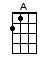 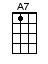 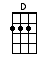 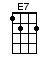 INTRO:  / 1 2 3 4 / [A] / [A] / [A] / [A]I was at a [A] dance, when he caught my [E7] eye [E7]Standin' all a-[E7]lone, lookin' sad and [A] shy [A]We began to [A] dance [A7] swayin' to and [D] fro [D]And [A] soon I knew I'd [E7] never let him [A] go [A]CHORUS:Blame it on the bossa [E7] nova, with its magic [A] spell [A]Blame it on the bossa [E7] nova, that he did so [A] well [A7]Oh, it all began with [D] just one little danceBut soon it ended [A] up a big romanceBlame it on the bossa [E7] nova [E7]The dance of [A] love [A](Now was it the [E7] moon) No, no, the [E7] bossa nova(Or the stars a-[A]bove?) No, no, the [A] bossa nova(Now was it the [E7] tune?) Yeah, yeah, the [E7] bossa nova[A] The [D] dance of [A] loveINSTRUMENTAL:[A] / [A] / [E7] / [E7] /[E7] / [E7] / [A] / [A]Now I'm glad to [A] say, I'm his bride to [E7] be [E7]And we're gonna [E7] raise, a fami-[A]ly [A]And when our kids [A] ask [A7] how it came a-[D]bout [D]I'm [A] gonna say to [E7] them without a [A] doubt [A]CHORUS:Blame it on the bossa [E7] nova, with its magic [A] spell [A]Blame it on the bossa [E7] nova, that he did so [A] well [A7]Oh, it all began with [D] just one little danceBut soon it ended [A] up a big romanceBlame it on the bossa [E7] nova [E7]The dance of [A] love [A](Now was it the [E7] moon) No, no, the [E7] bossa nova(Or the stars a-[A]bove?) No, no, the [A] bossa nova(Now was it the [E7] tune?) Yeah, yeah, the [E7] bossa nova[A] The [D] dance of [A] lovewww.bytownukulele.ca